Publicado en Madrid el 08/08/2018 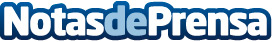 La vida sin límites de María Cecilia SantosUna vida sin límites hace, sin duda, honor a su nombre, puesto que lanza el mensaje de que, aunque la vida pone trabas, está en las manos de cada persona convertir las dificultades en oportunidadesDatos de contacto:Editorial FalsariaNota de prensa publicada en: https://www.notasdeprensa.es/la-vida-sin-limites-de-maria-cecilia-santos_1 Categorias: Literatura http://www.notasdeprensa.es